SMAKI, ZAPACHY I ODGŁOSY LATA (08.06.2020)Witam Was bardzo serdecznieNa początku przywitajmy się piosenką „Dzień Doberek”https://www.youtube.com/watch?v=rHczXlrCBxghttps://www.youtube.com/watch?v=FQCW71eYS9ESpójrzcie teraz na 2 obrazy poniżej. Z czym Wam się one kojarzą? Z jaką porą roku?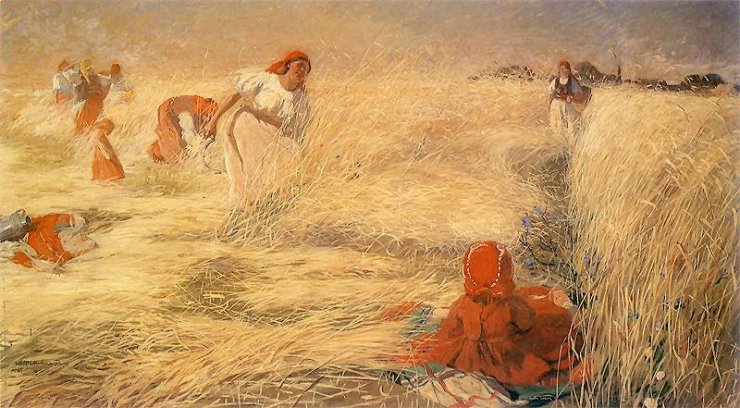 ŻNIWIARKI W POLU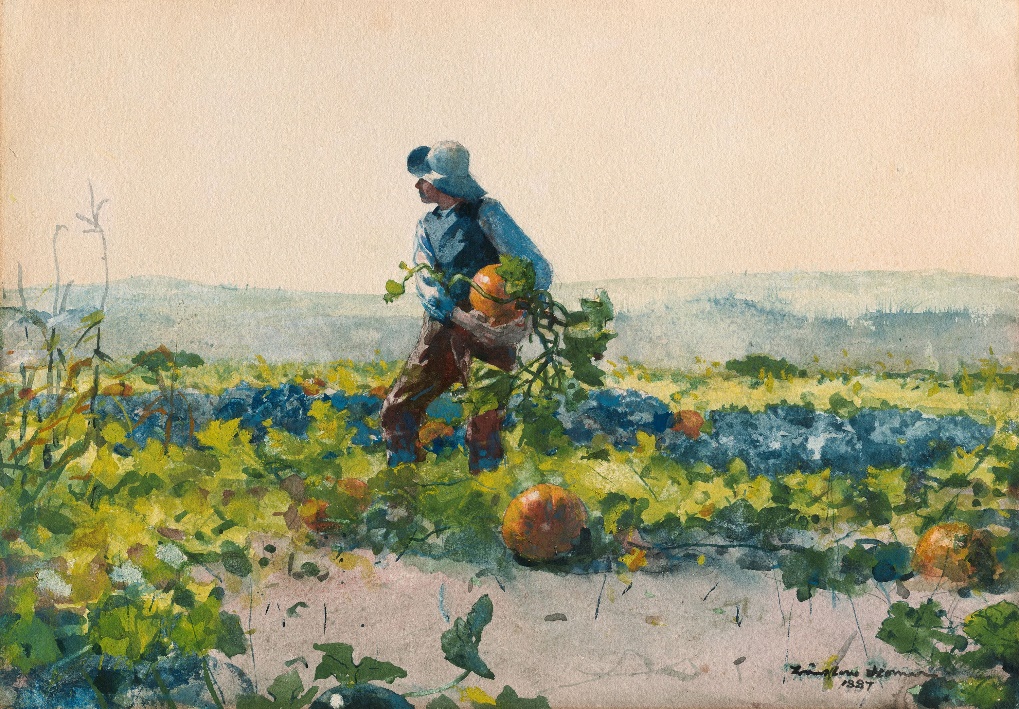 FOR TO BE A FARMER’S BOYNa tych zdjęciach możemy zaobserwować lato i żniwa.ŻNIWA TO CZAS ZBIORU Z PÓL ROŚLIN UPRAWNYCH, GŁÓWNIE ZBÓŻ TAKICH JAK : ŻYTO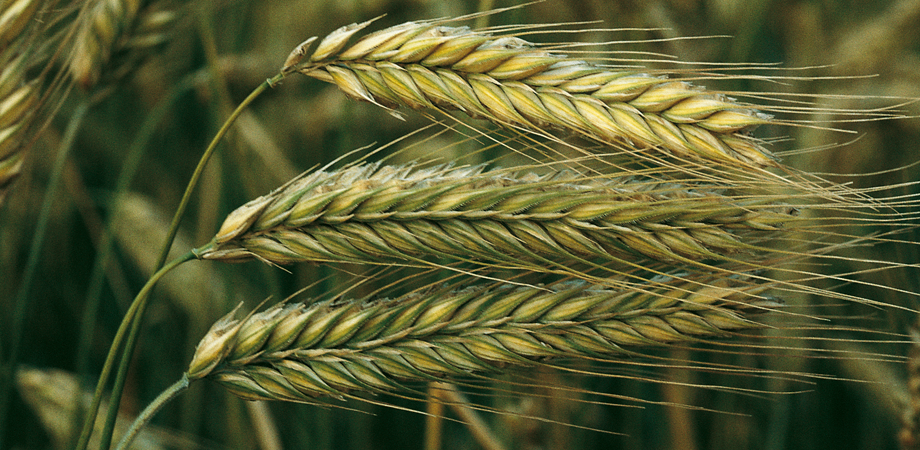 PSZENICA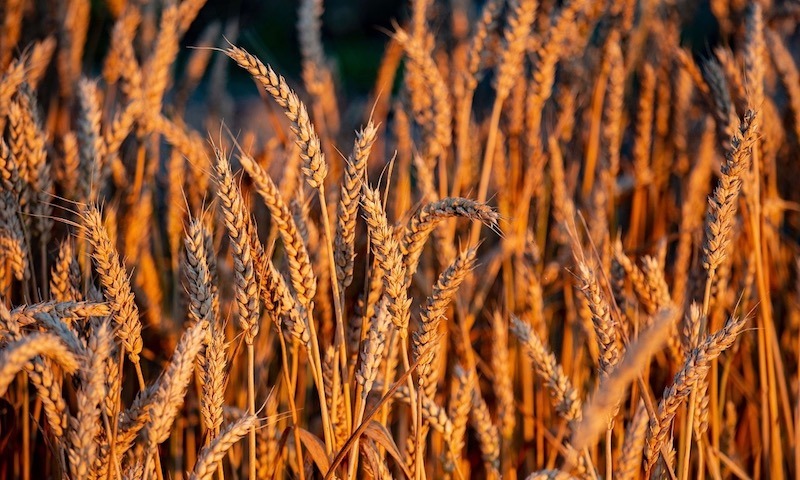 OWIES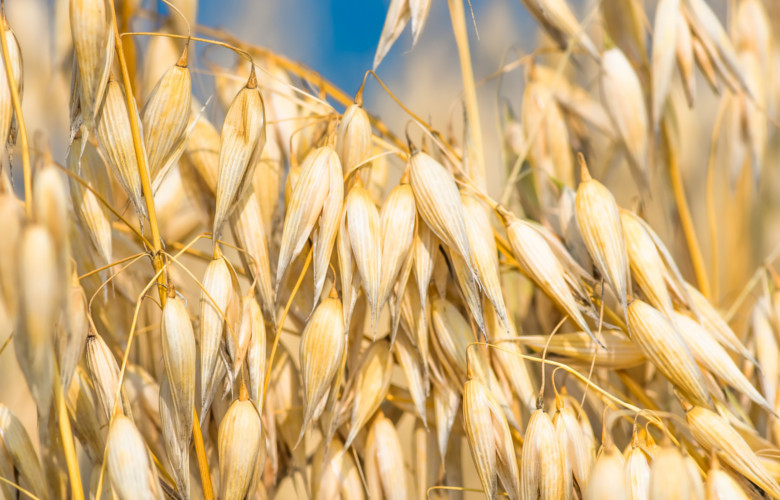 A teraz chciałabym Wam zadać 2 zagadki:Ciemno, cicho. Co to będzie?Nagle grzmoty słychać wszędzie. (burza)Kolorowy most na niebie,co zachwyca dzieci.Zjawia się, gdy deszczyk padai słoneczko świeci. (tęcza)Burza i tęcza to 2 zjawiska , które są bardzo charakterystyczne dla lata. Burzy towarzyszą grzmoty, błyskawice, bardzo silny porywisty wiatr oraz obfite opady deszczu. Przed nadejściem burzy często panuje spokój, jest cicho. Ludzie dostrzegli to i wymyślili powiedzenie: Cisza przed burzą.Tęcza pojawia się na niebie wtedy, kiedy pada deszcz i świeci słońce. Wówczas promienie słońca załamują się w kropelkach wodyCzy pamiętacie jak powstaje tęcza?Mam dla Was krótkie doświadczenie (filmik) abyście sobie przypomnieli. Możecie spróbować zrobić ją razem z rodzicami w domu:https://www.youtube.com/watch?v=SfVVFCAmSmYOczywiście zachęcam Was również do rozwiązywania kart pracy związanych z dzisiejszym tematem( 70,71)Przesyłam Wam też kilka wakacyjnych  kart pracy do rozwiązania Pozdrawiam Was serdecznie, Pani Ola 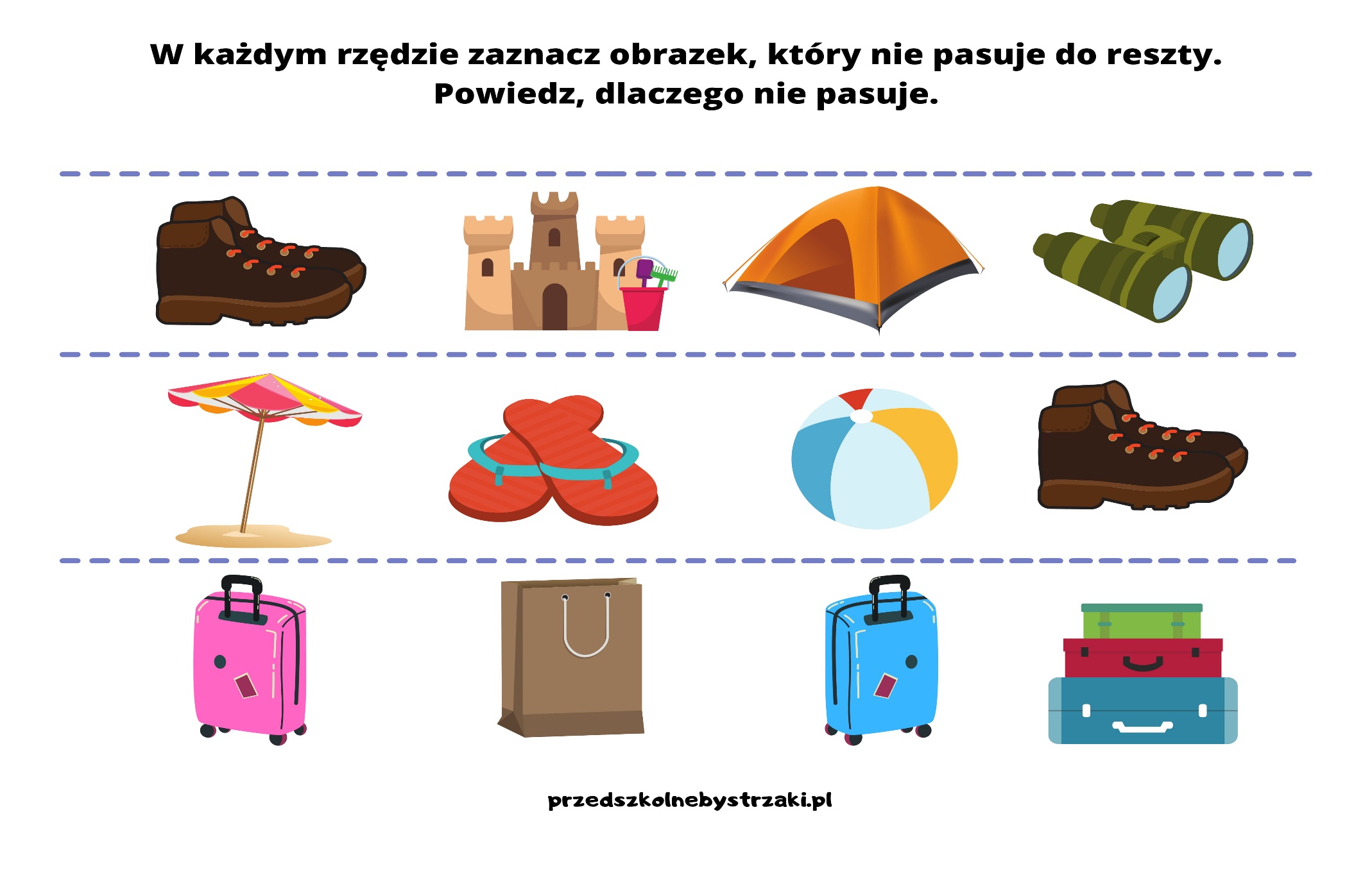 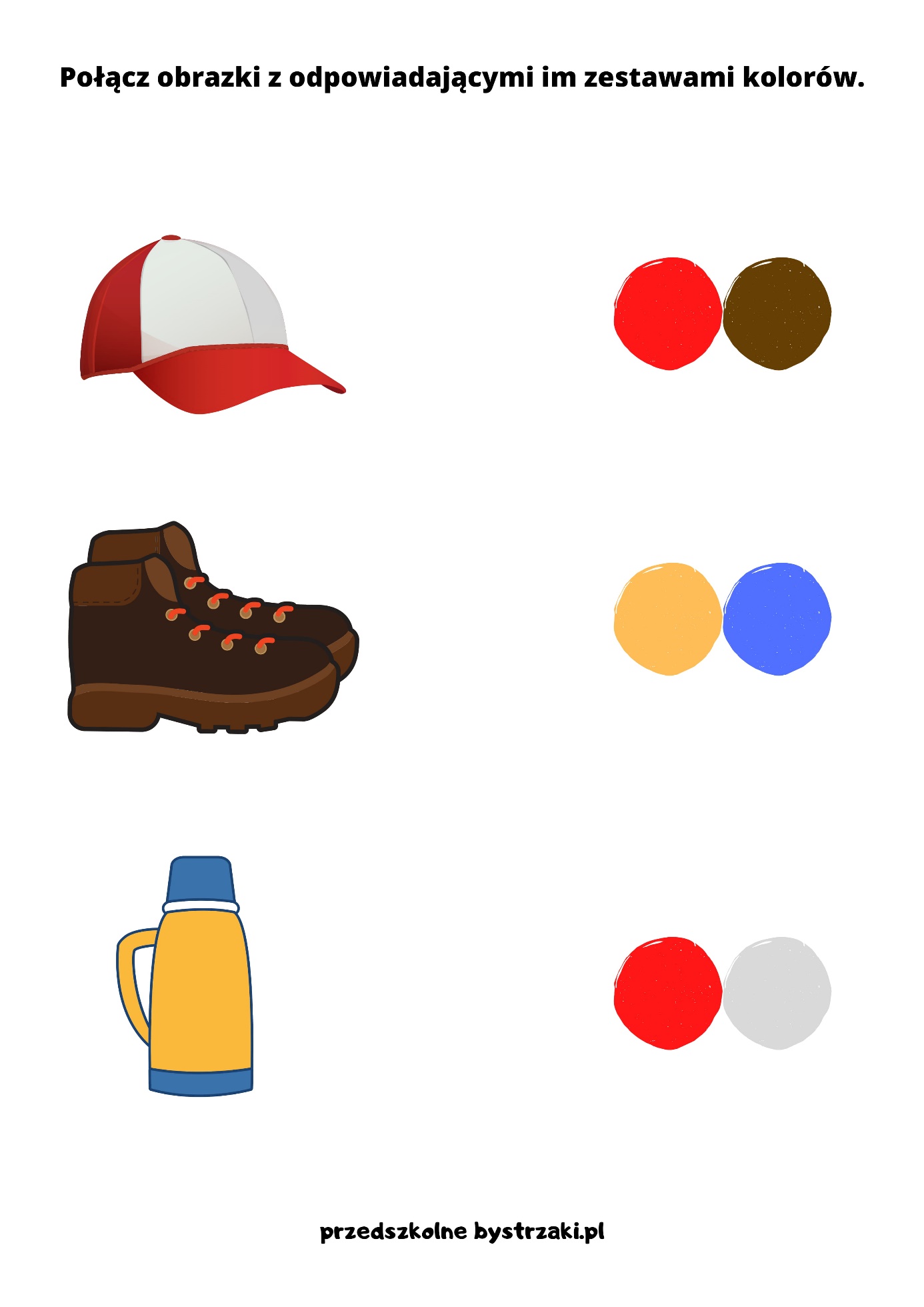 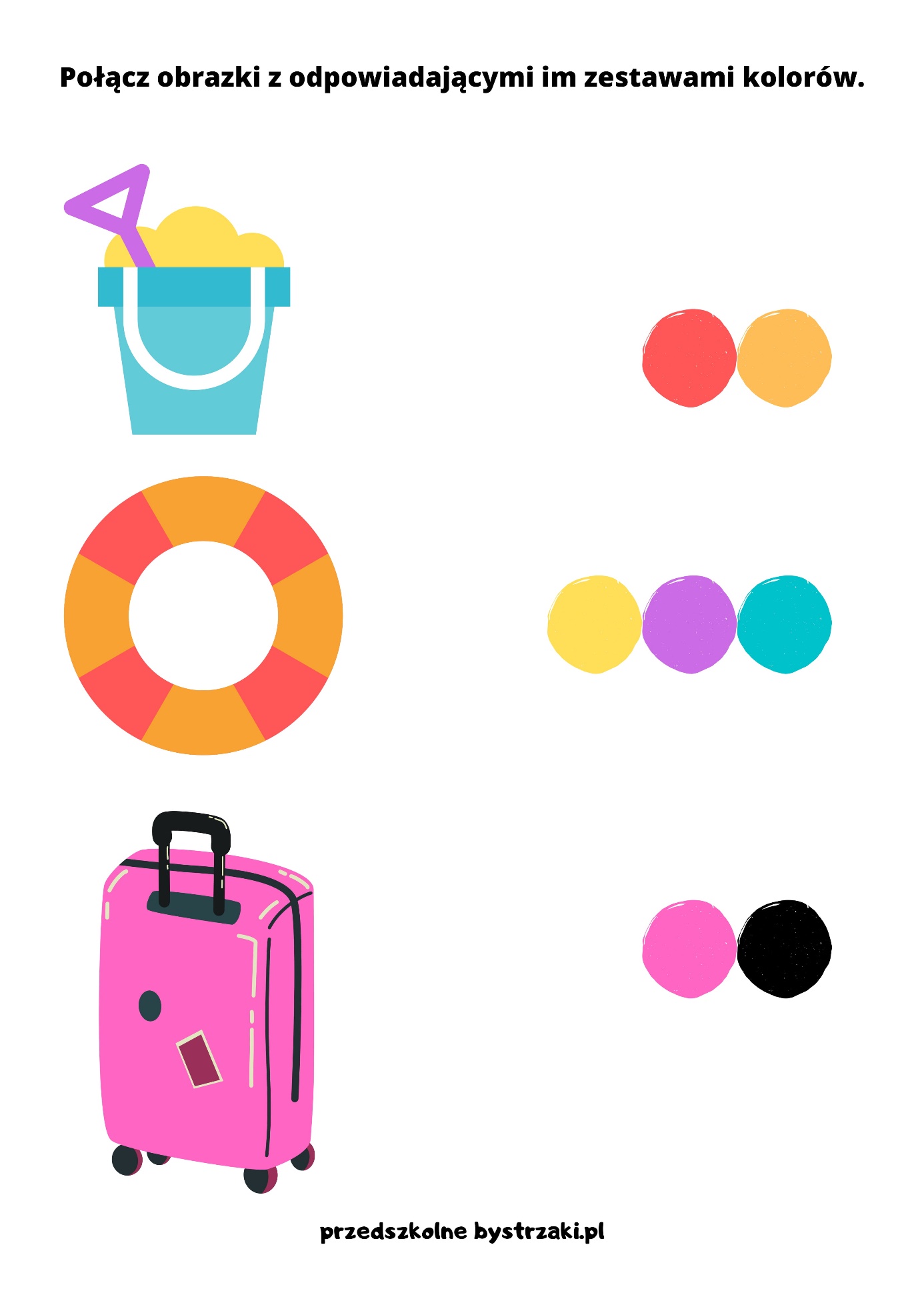 